هُواللّه-وانت الّذی يا الهی خلقت و برئت و ذرئت بفيض…عبدالبهاءاصلی فارسی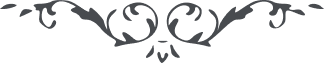 هُواللّه وانت الّذی يا الهی خلقت و برئت و ذرئت بفيض جودک و صوب غمام رحمتک حقائق نورانيّة رحمانيّةً و رقائق کينونات ربّانيّة صمدانيّةٍ و ربّيتها فی عوالم قدسک بِيَدِ ربوبيّتک و انشئتها بصرف فضلک و انبتّها من سدرة فردانيّتک و اخرجتها من دوحة صمدانيّتک و جعلتها آيتک الکبری و موهبتک العظمی بين خلقک و من تلک الحقائق هذا الفرع الکريم و الاسم العظيم و النّور المبين ذو الخلق البديع و الوجه المنير ای ربّ اسمعته ندائک و اريته جمالک و هديته الی صراطک و شرّفته بلقائک و القيت عليه خطابک و جعلته مظهر الطافک و مطلع احسانک و مهبط الهامک و اضئت وجهه بنور عرفانک و عطّرت مشامه بنفحاتک و انطقته بثنائک و شرحت صدره بآياتک و ارحت روحه بجودک و روحک و رَوْحک و شميم نسيم حديقة اسرارک و اثبتّه علی عهدک و ميثاقک و مکّنت له فی ارض الوجود بقوّتک و اقتدارک ای ربّ لمّا هديته الی النّار الموقدة فی سدرة البقاء و اصطلی بنار الهدی فی سيناء الأعلی شرب کأس الوفاء و ثمل منسورة المشمولة الصّهباء و صاح و نادی يا ربّی الأعلی وفّقنی علی ما تحبّ و ترضی و بيّض وجهی فی النّشأة الأخری کما نوّرتة فی النّشأة الأولی فلمّا تنفّس صبح الهدی و اشرقت شمس ملکوتک الأبهی و انتشرت انوارک علی کلّ الارجاء توجّه الی ضياء جمالک توجّه الحرباء و اجاب ندائک ببلی و هام فی بيداء الولاء و استهام فی نور جمالک السّاطع علی الانحاء و قام بالثّنآء بين ملأ الأحبّآء و توکّل عليک و توجّه اليک و وفد عليک و تمثّل بين يديک و تشرّف بالاصغاء باذن واعية و احتظّی بالمشاهدة و اللّقاء ببصيرة  حديدة کافية و شغفته حبّاً و ملأ منک عشقاً و غراماً و ناجاک صباحاً و مساءً و غدوّاً و آصالأ   ای ربّ اکمل ايّامه و انتهی انفاسه و ترک قميصه و خلع  ثيابه و رجع اليک طيّباً طاهراً عرياناً خالصأ مشتعلأ منجذباً متشوّقاً مهتَزّاً بنفحاتک اکرم مثواه و انزله منزلاً مبارکاً خير نُزُلٍ فی جوار رحمتک الکبری و ارفعه الی مقعد صدقٍ مکمن قدسٍ فی ملکوتک الأبهی و ظلّل عليه سدرتک المنتهی و احشره مع الملأ الأعلی و اسقه کأس اللّقاء و قدّر کلّ خير لمن يزور رمسه الطّاهر المسکيّ الشذا و اجب دعاء من يدعوک فی بقعة روضته الغنّاء انّک انت الکريم الرّحيم العظيم الوفاء و انّک انت الرّحمن يا ربّی الأعلی   ع ع 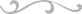 